OBJETIVOSAnalisar e autorizar os laudos de serviços ambulatoriais de alta complexidade/custo contratualizados, em conformidade com portarias e normas estabelecidas pelo Ministério da Saúde.ABRANGÊNCIAEstabelecimentos de Saúde (Hospitais Próprios, Hospitais Filantrópicos e Hospitais Conveniados e Clínicas Especializadas Conveniadas) na Gestão Estadual.FUNDAMENTAÇÃO LEGALPortaria 389/GM/MS de 13 de março de 2014;Portaria 1168/GM/MS de 15 de junho de 2004;Manual de Bases Técnicas em Oncologia – MSManual Técnico Operacional SIA/SUSDEFINIÇÕESAutorização de procedimento ambulatorial de alta complexidade/custo (APAC) - conjunto de procedimentos que, no contexto do SUS; envolve alta tecnologia e alto custo, objetivando propiciar a população acesso a serviços qualificados, integrando-os aos demais níveis de atenção à saúde (Atenção básica e de média complexidade).Laudo de APAC – documento para autorização de procedimentos de alta complexidade APAC, cuja análise é feita por especialistas.Número de autorização de APAC – número emitido pelo gestor que permite o faturamento dos atendimentos de alta complexidade do SUS.Boletim de produção ambulatorial individualizado (BPAI) – documento para registro dos atendimentos ambulatoriais individualizados.UNIDADES FUNCIONAIS ENVOLVIDASNEASA é o responsável pelo monitoramento da execução deste processo do início ao fim, gerenciando mudanças e melhorias contínuas, de forma a garantir o atendimento das expectativas de desempenho do processo juntamente com as demais unidades funcionais envolvidas no processo.Unidades funcionais envolvidas no processo: NEASA, Hospitais (próprios, filantrópicos e conveniados) e clínicas conveniadas.Gestor do processo: NEASACLIENTESOs seguimentos de clientes atendidos diretamente pelo processo são:6.1 Hospitais próprios 6.2 Hospitais filantrópicos6.3 Hospitais conveniados6.4 Clínicas especializadas conveniadasRESULTADOOs resultados esperados do processo são:Laudo autorizadoLaudo não autorizadoEVENTO INICIALOs estímulos que disparam a execução do processo são:8.1 Laudos emitidos pelo estabelecimento credenciado.PROCEDIMENTOSAs principais atividades realizadas pela SESA/NEASA nesse processo são:T01 - RECEBER E CONFERIR OS LAUDOS DE APAC.Receber os laudos para autorização/emissão de APAC, conforme lista emitida pelo estabelecimento.T02 - DISTRIBUIR LAUDOS DE APAC PARA OS MÉDICOS AUTORIZADORES.Entregar os laudos para os médicos autorizadores, conforme divisão prévia, ou seja, cada médico é responsável por determinada especialidade; e/ou colocamos os laudos na bancada, onde cada médico pega o seu lote de laudos.T03 – ANALISAR OS LAUDOS DE APAC OBSERVANDO DADOS CADASTRAIS, DADOS CLÍNICOS E LABORATORIAIS, CID, CNES DE ACORDO COM PORTARIAS E NORMAS TÉCNICAS DO MS.A partir do laudo faz a análise técnica dando ênfase principalmente aos campos pertinentes aos dados clínicos que deverão estar alinhados com justificativa e exames complementares informados os resultados no laudo ou encaminhado uma cópia dos mesmos em anexo. Dados do CID ou CIDs deverão ser checados com o código do procedimento, para isto se utiliza da tabela SIGTAP como consulta , estando em conformidade o laudo poderá ser autorizado, desde que o hospital ou clínica esteja habilitado pelo Ministério da Saúde. Para saber se o hospital ou clínica está habilitado deverá ser consultado o site do DATASUS que informa as habilitações, neste mesmo site o médico que executa procedimentos no hospital deverá constar no módulo profissional do CNES.T04 - CARIMBAR, DATAR, ASSINAR OS LAUDOS AUTORIZADOS.Uma vez cumprido os requisitos acima descritos o médico autorizador poderá assinar, carimbar e datar os laudos e encaminhar para o setor administrativo para colocação do número da APAC.T05 - JUSTIFICAR A DEVOLUÇÃO, CARIMBAR, DATAR E ASSINAR.O não cumprimento de quaisquer requisitos do item T04 o laudo será rejeitado e não receberá número de APAC, e devolvido para o estabelecimento. Os laudos rejeitados deverão ser informados, no verso,  o motivo da rejeição, que pode ser por rasura, inconsistência entre dados clínicos, incompatibilidade entre CID e procedimento, entre procedimentos, falta de cadastro no módulo profissional do CNES ou ilegível.T06 - DIGITAR E IMPRIMIR OS LAUDOS DE APAC AUTORIZADOST07 - CARIMBAR e ASSINAR OS LAUDOS DE APACT08- RECEBER OS LAUDOS ANALISADOS DE APAC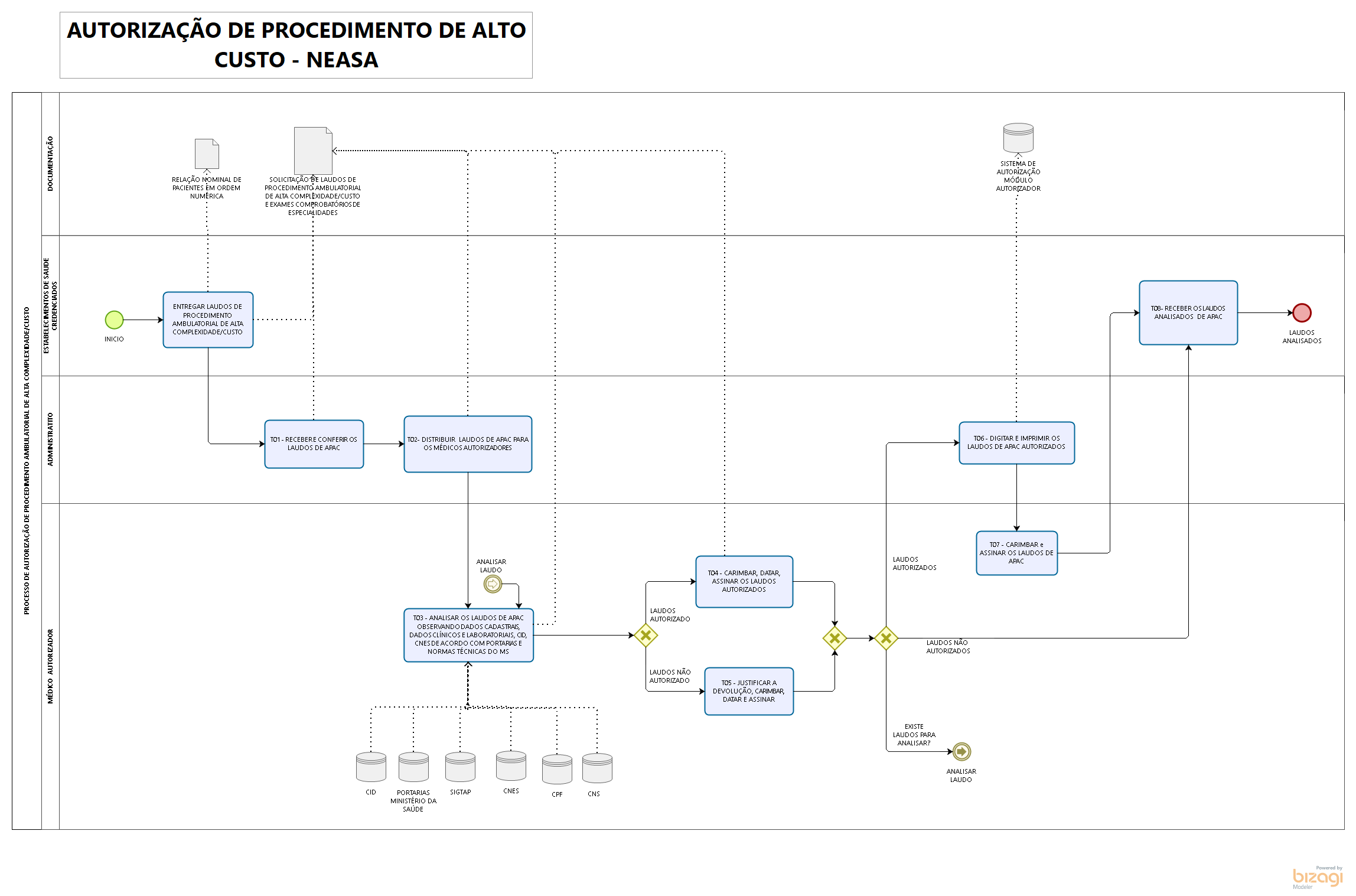 INFORMAÇÕES ADICIONAISN/AANEXOSN/AASSINATURASNORMA DE PROCEDIMENTO – SSP 002NORMA DE PROCEDIMENTO – SSP 002NORMA DE PROCEDIMENTO – SSP 002NORMA DE PROCEDIMENTO – SSP 002NORMA DE PROCEDIMENTO – SSP 002NORMA DE PROCEDIMENTO – SSP 002NORMA DE PROCEDIMENTO – SSP 002NORMA DE PROCEDIMENTO – SSP 002NORMA DE PROCEDIMENTO – SSP 002NORMA DE PROCEDIMENTO – SSP 002Tema:PROCESSO DE AUTORIZAÇÃO DE PROCEDIMENTO AMBULATORIAL DE ALTA COMPLEXIDADE/CUSTOPROCESSO DE AUTORIZAÇÃO DE PROCEDIMENTO AMBULATORIAL DE ALTA COMPLEXIDADE/CUSTOPROCESSO DE AUTORIZAÇÃO DE PROCEDIMENTO AMBULATORIAL DE ALTA COMPLEXIDADE/CUSTOPROCESSO DE AUTORIZAÇÃO DE PROCEDIMENTO AMBULATORIAL DE ALTA COMPLEXIDADE/CUSTOPROCESSO DE AUTORIZAÇÃO DE PROCEDIMENTO AMBULATORIAL DE ALTA COMPLEXIDADE/CUSTOPROCESSO DE AUTORIZAÇÃO DE PROCEDIMENTO AMBULATORIAL DE ALTA COMPLEXIDADE/CUSTOPROCESSO DE AUTORIZAÇÃO DE PROCEDIMENTO AMBULATORIAL DE ALTA COMPLEXIDADE/CUSTOPROCESSO DE AUTORIZAÇÃO DE PROCEDIMENTO AMBULATORIAL DE ALTA COMPLEXIDADE/CUSTOPROCESSO DE AUTORIZAÇÃO DE PROCEDIMENTO AMBULATORIAL DE ALTA COMPLEXIDADE/CUSTOEmitente:Emitente:Emitente:NÚCLEO ESPECIAL DE AUTORIZAÇÃO, SUPERVISÃO E ANÁLISES DE CONTAS MÉDICAS (NEASA)NÚCLEO ESPECIAL DE AUTORIZAÇÃO, SUPERVISÃO E ANÁLISES DE CONTAS MÉDICAS (NEASA)NÚCLEO ESPECIAL DE AUTORIZAÇÃO, SUPERVISÃO E ANÁLISES DE CONTAS MÉDICAS (NEASA)NÚCLEO ESPECIAL DE AUTORIZAÇÃO, SUPERVISÃO E ANÁLISES DE CONTAS MÉDICAS (NEASA)NÚCLEO ESPECIAL DE AUTORIZAÇÃO, SUPERVISÃO E ANÁLISES DE CONTAS MÉDICAS (NEASA)NÚCLEO ESPECIAL DE AUTORIZAÇÃO, SUPERVISÃO E ANÁLISES DE CONTAS MÉDICAS (NEASA)NÚCLEO ESPECIAL DE AUTORIZAÇÃO, SUPERVISÃO E ANÁLISES DE CONTAS MÉDICAS (NEASA)Sistema:Sistema:SISTEMA DE SAÚDE PÚBLICOSISTEMA DE SAÚDE PÚBLICOSISTEMA DE SAÚDE PÚBLICOSISTEMA DE SAÚDE PÚBLICOSISTEMA DE SAÚDE PÚBLICOCódigo:Código:SSPVersão:010101Aprovação:Portaria nº 110-R, de 20 de dezembro de 2018Vigência:Vigência:21/12/201821/12/2018EQUIPE DE ELABORAÇÃO:EQUIPE DE ELABORAÇÃO:Lilian Mara Gomes FigueiredoMédicaClaudiano Almeida TiburcioGerente de Regulação da Atenção à SaúdeElaborado em 23/07/2018APROVAÇÃO:APROVAÇÃO:Joanna Barros De JaegherSubsecretária de Estado de Saúde para Assuntos de Regulação e Organização da Atenção à SaúdeAprovado em 04/10/2018